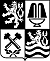 KARLOVARSKÝ KRAJKARLOVARSKÝ KRAJKARLOVARSKÝ KRAJKARLOVARSKÝ KRAJKARLOVARSKÝ KRAJKARLOVARSKÝ KRAJKARLOVARSKÝ KRAJKARLOVARSKÝ KRAJKARLOVARSKÝ KRAJKARLOVARSKÝ KRAJKARLOVARSKÝ KRAJKARLOVARSKÝ KRAJKARLOVARSKÝ KRAJKARLOVARSKÝ KRAJKARLOVARSKÝ KRAJKARLOVARSKÝ KRAJKARLOVARSKÝ KRAJKARLOVARSKÝ KRAJKARLOVARSKÝ KRAJKARLOVARSKÝ KRAJKARLOVARSKÝ KRAJKARLOVARSKÝ KRAJKARLOVARSKÝ KRAJKARLOVARSKÝ KRAJKARLOVARSKÝ KRAJKRAJSKÝ ÚŘAD -KRAJSKÝ ÚŘAD -KRAJSKÝ ÚŘAD -KRAJSKÝ ÚŘAD -KRAJSKÝ ÚŘAD -KRAJSKÝ ÚŘAD -Odbor kultury, památkové péče, lázeňství a cestovního ruchuOdbor kultury, památkové péče, lázeňství a cestovního ruchuOdbor kultury, památkové péče, lázeňství a cestovního ruchuOdbor kultury, památkové péče, lázeňství a cestovního ruchuOdbor kultury, památkové péče, lázeňství a cestovního ruchuOdbor kultury, památkové péče, lázeňství a cestovního ruchuOdbor kultury, památkové péče, lázeňství a cestovního ruchuOdbor kultury, památkové péče, lázeňství a cestovního ruchuOdbor kultury, památkové péče, lázeňství a cestovního ruchuOdbor kultury, památkové péče, lázeňství a cestovního ruchuOdbor kultury, památkové péče, lázeňství a cestovního ruchuOdbor kultury, památkové péče, lázeňství a cestovního ruchuOdbor kultury, památkové péče, lázeňství a cestovního ruchuOdbor kultury, památkové péče, lázeňství a cestovního ruchuOdbor kultury, památkové péče, lázeňství a cestovního ruchuOdbor kultury, památkové péče, lázeňství a cestovního ruchuOdbor kultury, památkové péče, lázeňství a cestovního ruchuOdbor kultury, památkové péče, lázeňství a cestovního ruchuOdbor kultury, památkové péče, lázeňství a cestovního ruchuMěstské kulturní středisko
Divadlo Boženy NěmcovéMěstské kulturní středisko
Divadlo Boženy NěmcovéMěstské kulturní středisko
Divadlo Boženy NěmcovéMěstské kulturní středisko
Divadlo Boženy NěmcovéMěstské kulturní středisko
Divadlo Boženy NěmcovéMěstské kulturní středisko
Divadlo Boženy NěmcovéMěstské kulturní středisko
Divadlo Boženy NěmcovéMěstské kulturní středisko
Divadlo Boženy NěmcovéMěstské kulturní středisko
Divadlo Boženy NěmcovéMěstské kulturní středisko
Divadlo Boženy NěmcovéMěstské kulturní středisko
Divadlo Boženy NěmcovéRuská 102Ruská 102Ruská 102Ruská 102Ruská 102Ruská 102Ruská 102Ruská 102Ruská 102Ruská 102Ruská 102351013510135101Františkovy LázněFrantiškovy LázněFrantiškovy LázněFrantiškovy LázněFrantiškovy LázněFrantiškovy LázněFrantiškovy LázněFrantiškovy LázněIČ:IČ:00073989000739890007398900073989Váš dopis značka / ze dneVáš dopis značka / ze dneVáš dopis značka / ze dneVáš dopis značka / ze dneVáš dopis značka / ze dneNaše značkaNaše značkaNaše značkaNaše značkaNaše značkaNaše značkaNaše značkaNaše značkaNaše značkaNaše značkaVyřizuje / linkaVyřizuje / linkaVyřizuje / linkaVyřizuje / linkaVyřizuje / linkaVyřizuje / linkaVyřizuje / linkaVyřizuje / linkaKarlovy VaryKarlovy VaryKarlovy VaryKarlovy VaryKK/1013/KR/22KK/1013/KR/22KK/1013/KR/22KK/1013/KR/22KK/1013/KR/22StránskáStránskáStránskáStránskáStránskáStránskáStránskáStránská/219621962196219628. 03. 202228. 03. 202228. 03. 202228. 03. 2022Objednávka č.Objednávka č.Objednávka č.0050400504-00160/22/KR00160/22/KR00160/22/KR00160/22/KRcelková maximální cenacelková maximální cenacelková maximální cenacelková maximální cenacelková maximální cenacelková maximální cenacelková maximální cenacelková maximální cenacelková maximální cenacelková maximální cenacelková maximální cena79 000,0079 000,0079 000,0079 000,0079 000,0079 000,00Objednáváme u VásObjednáváme u VásObjednáváme u VásObjednáváme u VásObjednáváme u VásObjednáváme u VásObjednáváme u VásObjednáváme u VásObjednáváme u VásObjednáváme u VásObjednáváme u VásObjednáváme u VásObjednáváme u VásObjednáváme u VásObjednáváme u VásObjednáváme u VásObjednáváme u VásObjednáváme u VásObjednáváme u VásObjednáváme u VásObjednáváme u VásObjednáváme u VásObjednáváme u VásObjednáváme u VásObjednáváme u VásObjednáváme u VásObjednáváme u Vásv rámci vzdělávacího programu Mládež a kultura zajištění divadelního představení "Kdyby tisíc klarinetů" od Západočeského divadla v Chebu, které se uskuteční dne 27. 04. 2022 od 10:00 hodin v Divadle Boženy Němcové, Ruská 102, 351 01 Františkovy Lázně.  

Divadelní představení navštíví cca 250 žáků ze ZŠ Františkovy Lázně, Česká 39, Františkovy Lázně.

Dohodnutá cena za představení činí 79.000 Kč vč. DPH. 

Prosíme, aby doba splatnosti na faktuře byla minimálně 14 dní.

V případě znovuzavedení protiepidemických opatření ve spojitosti s pandemií COVID-19, která by znemožnila uskutečnění pořadu, bude tato objednávka zrušena.v rámci vzdělávacího programu Mládež a kultura zajištění divadelního představení "Kdyby tisíc klarinetů" od Západočeského divadla v Chebu, které se uskuteční dne 27. 04. 2022 od 10:00 hodin v Divadle Boženy Němcové, Ruská 102, 351 01 Františkovy Lázně.  

Divadelní představení navštíví cca 250 žáků ze ZŠ Františkovy Lázně, Česká 39, Františkovy Lázně.

Dohodnutá cena za představení činí 79.000 Kč vč. DPH. 

Prosíme, aby doba splatnosti na faktuře byla minimálně 14 dní.

V případě znovuzavedení protiepidemických opatření ve spojitosti s pandemií COVID-19, která by znemožnila uskutečnění pořadu, bude tato objednávka zrušena.v rámci vzdělávacího programu Mládež a kultura zajištění divadelního představení "Kdyby tisíc klarinetů" od Západočeského divadla v Chebu, které se uskuteční dne 27. 04. 2022 od 10:00 hodin v Divadle Boženy Němcové, Ruská 102, 351 01 Františkovy Lázně.  

Divadelní představení navštíví cca 250 žáků ze ZŠ Františkovy Lázně, Česká 39, Františkovy Lázně.

Dohodnutá cena za představení činí 79.000 Kč vč. DPH. 

Prosíme, aby doba splatnosti na faktuře byla minimálně 14 dní.

V případě znovuzavedení protiepidemických opatření ve spojitosti s pandemií COVID-19, která by znemožnila uskutečnění pořadu, bude tato objednávka zrušena.v rámci vzdělávacího programu Mládež a kultura zajištění divadelního představení "Kdyby tisíc klarinetů" od Západočeského divadla v Chebu, které se uskuteční dne 27. 04. 2022 od 10:00 hodin v Divadle Boženy Němcové, Ruská 102, 351 01 Františkovy Lázně.  

Divadelní představení navštíví cca 250 žáků ze ZŠ Františkovy Lázně, Česká 39, Františkovy Lázně.

Dohodnutá cena za představení činí 79.000 Kč vč. DPH. 

Prosíme, aby doba splatnosti na faktuře byla minimálně 14 dní.

V případě znovuzavedení protiepidemických opatření ve spojitosti s pandemií COVID-19, která by znemožnila uskutečnění pořadu, bude tato objednávka zrušena.v rámci vzdělávacího programu Mládež a kultura zajištění divadelního představení "Kdyby tisíc klarinetů" od Západočeského divadla v Chebu, které se uskuteční dne 27. 04. 2022 od 10:00 hodin v Divadle Boženy Němcové, Ruská 102, 351 01 Františkovy Lázně.  

Divadelní představení navštíví cca 250 žáků ze ZŠ Františkovy Lázně, Česká 39, Františkovy Lázně.

Dohodnutá cena za představení činí 79.000 Kč vč. DPH. 

Prosíme, aby doba splatnosti na faktuře byla minimálně 14 dní.

V případě znovuzavedení protiepidemických opatření ve spojitosti s pandemií COVID-19, která by znemožnila uskutečnění pořadu, bude tato objednávka zrušena.v rámci vzdělávacího programu Mládež a kultura zajištění divadelního představení "Kdyby tisíc klarinetů" od Západočeského divadla v Chebu, které se uskuteční dne 27. 04. 2022 od 10:00 hodin v Divadle Boženy Němcové, Ruská 102, 351 01 Františkovy Lázně.  

Divadelní představení navštíví cca 250 žáků ze ZŠ Františkovy Lázně, Česká 39, Františkovy Lázně.

Dohodnutá cena za představení činí 79.000 Kč vč. DPH. 

Prosíme, aby doba splatnosti na faktuře byla minimálně 14 dní.

V případě znovuzavedení protiepidemických opatření ve spojitosti s pandemií COVID-19, která by znemožnila uskutečnění pořadu, bude tato objednávka zrušena.v rámci vzdělávacího programu Mládež a kultura zajištění divadelního představení "Kdyby tisíc klarinetů" od Západočeského divadla v Chebu, které se uskuteční dne 27. 04. 2022 od 10:00 hodin v Divadle Boženy Němcové, Ruská 102, 351 01 Františkovy Lázně.  

Divadelní představení navštíví cca 250 žáků ze ZŠ Františkovy Lázně, Česká 39, Františkovy Lázně.

Dohodnutá cena za představení činí 79.000 Kč vč. DPH. 

Prosíme, aby doba splatnosti na faktuře byla minimálně 14 dní.

V případě znovuzavedení protiepidemických opatření ve spojitosti s pandemií COVID-19, která by znemožnila uskutečnění pořadu, bude tato objednávka zrušena.v rámci vzdělávacího programu Mládež a kultura zajištění divadelního představení "Kdyby tisíc klarinetů" od Západočeského divadla v Chebu, které se uskuteční dne 27. 04. 2022 od 10:00 hodin v Divadle Boženy Němcové, Ruská 102, 351 01 Františkovy Lázně.  

Divadelní představení navštíví cca 250 žáků ze ZŠ Františkovy Lázně, Česká 39, Františkovy Lázně.

Dohodnutá cena za představení činí 79.000 Kč vč. DPH. 

Prosíme, aby doba splatnosti na faktuře byla minimálně 14 dní.

V případě znovuzavedení protiepidemických opatření ve spojitosti s pandemií COVID-19, která by znemožnila uskutečnění pořadu, bude tato objednávka zrušena.v rámci vzdělávacího programu Mládež a kultura zajištění divadelního představení "Kdyby tisíc klarinetů" od Západočeského divadla v Chebu, které se uskuteční dne 27. 04. 2022 od 10:00 hodin v Divadle Boženy Němcové, Ruská 102, 351 01 Františkovy Lázně.  

Divadelní představení navštíví cca 250 žáků ze ZŠ Františkovy Lázně, Česká 39, Františkovy Lázně.

Dohodnutá cena za představení činí 79.000 Kč vč. DPH. 

Prosíme, aby doba splatnosti na faktuře byla minimálně 14 dní.

V případě znovuzavedení protiepidemických opatření ve spojitosti s pandemií COVID-19, která by znemožnila uskutečnění pořadu, bude tato objednávka zrušena.v rámci vzdělávacího programu Mládež a kultura zajištění divadelního představení "Kdyby tisíc klarinetů" od Západočeského divadla v Chebu, které se uskuteční dne 27. 04. 2022 od 10:00 hodin v Divadle Boženy Němcové, Ruská 102, 351 01 Františkovy Lázně.  

Divadelní představení navštíví cca 250 žáků ze ZŠ Františkovy Lázně, Česká 39, Františkovy Lázně.

Dohodnutá cena za představení činí 79.000 Kč vč. DPH. 

Prosíme, aby doba splatnosti na faktuře byla minimálně 14 dní.

V případě znovuzavedení protiepidemických opatření ve spojitosti s pandemií COVID-19, která by znemožnila uskutečnění pořadu, bude tato objednávka zrušena.v rámci vzdělávacího programu Mládež a kultura zajištění divadelního představení "Kdyby tisíc klarinetů" od Západočeského divadla v Chebu, které se uskuteční dne 27. 04. 2022 od 10:00 hodin v Divadle Boženy Němcové, Ruská 102, 351 01 Františkovy Lázně.  

Divadelní představení navštíví cca 250 žáků ze ZŠ Františkovy Lázně, Česká 39, Františkovy Lázně.

Dohodnutá cena za představení činí 79.000 Kč vč. DPH. 

Prosíme, aby doba splatnosti na faktuře byla minimálně 14 dní.

V případě znovuzavedení protiepidemických opatření ve spojitosti s pandemií COVID-19, která by znemožnila uskutečnění pořadu, bude tato objednávka zrušena.v rámci vzdělávacího programu Mládež a kultura zajištění divadelního představení "Kdyby tisíc klarinetů" od Západočeského divadla v Chebu, které se uskuteční dne 27. 04. 2022 od 10:00 hodin v Divadle Boženy Němcové, Ruská 102, 351 01 Františkovy Lázně.  

Divadelní představení navštíví cca 250 žáků ze ZŠ Františkovy Lázně, Česká 39, Františkovy Lázně.

Dohodnutá cena za představení činí 79.000 Kč vč. DPH. 

Prosíme, aby doba splatnosti na faktuře byla minimálně 14 dní.

V případě znovuzavedení protiepidemických opatření ve spojitosti s pandemií COVID-19, která by znemožnila uskutečnění pořadu, bude tato objednávka zrušena.v rámci vzdělávacího programu Mládež a kultura zajištění divadelního představení "Kdyby tisíc klarinetů" od Západočeského divadla v Chebu, které se uskuteční dne 27. 04. 2022 od 10:00 hodin v Divadle Boženy Němcové, Ruská 102, 351 01 Františkovy Lázně.  

Divadelní představení navštíví cca 250 žáků ze ZŠ Františkovy Lázně, Česká 39, Františkovy Lázně.

Dohodnutá cena za představení činí 79.000 Kč vč. DPH. 

Prosíme, aby doba splatnosti na faktuře byla minimálně 14 dní.

V případě znovuzavedení protiepidemických opatření ve spojitosti s pandemií COVID-19, která by znemožnila uskutečnění pořadu, bude tato objednávka zrušena.v rámci vzdělávacího programu Mládež a kultura zajištění divadelního představení "Kdyby tisíc klarinetů" od Západočeského divadla v Chebu, které se uskuteční dne 27. 04. 2022 od 10:00 hodin v Divadle Boženy Němcové, Ruská 102, 351 01 Františkovy Lázně.  

Divadelní představení navštíví cca 250 žáků ze ZŠ Františkovy Lázně, Česká 39, Františkovy Lázně.

Dohodnutá cena za představení činí 79.000 Kč vč. DPH. 

Prosíme, aby doba splatnosti na faktuře byla minimálně 14 dní.

V případě znovuzavedení protiepidemických opatření ve spojitosti s pandemií COVID-19, která by znemožnila uskutečnění pořadu, bude tato objednávka zrušena.v rámci vzdělávacího programu Mládež a kultura zajištění divadelního představení "Kdyby tisíc klarinetů" od Západočeského divadla v Chebu, které se uskuteční dne 27. 04. 2022 od 10:00 hodin v Divadle Boženy Němcové, Ruská 102, 351 01 Františkovy Lázně.  

Divadelní představení navštíví cca 250 žáků ze ZŠ Františkovy Lázně, Česká 39, Františkovy Lázně.

Dohodnutá cena za představení činí 79.000 Kč vč. DPH. 

Prosíme, aby doba splatnosti na faktuře byla minimálně 14 dní.

V případě znovuzavedení protiepidemických opatření ve spojitosti s pandemií COVID-19, která by znemožnila uskutečnění pořadu, bude tato objednávka zrušena.v rámci vzdělávacího programu Mládež a kultura zajištění divadelního představení "Kdyby tisíc klarinetů" od Západočeského divadla v Chebu, které se uskuteční dne 27. 04. 2022 od 10:00 hodin v Divadle Boženy Němcové, Ruská 102, 351 01 Františkovy Lázně.  

Divadelní představení navštíví cca 250 žáků ze ZŠ Františkovy Lázně, Česká 39, Františkovy Lázně.

Dohodnutá cena za představení činí 79.000 Kč vč. DPH. 

Prosíme, aby doba splatnosti na faktuře byla minimálně 14 dní.

V případě znovuzavedení protiepidemických opatření ve spojitosti s pandemií COVID-19, která by znemožnila uskutečnění pořadu, bude tato objednávka zrušena.v rámci vzdělávacího programu Mládež a kultura zajištění divadelního představení "Kdyby tisíc klarinetů" od Západočeského divadla v Chebu, které se uskuteční dne 27. 04. 2022 od 10:00 hodin v Divadle Boženy Němcové, Ruská 102, 351 01 Františkovy Lázně.  

Divadelní představení navštíví cca 250 žáků ze ZŠ Františkovy Lázně, Česká 39, Františkovy Lázně.

Dohodnutá cena za představení činí 79.000 Kč vč. DPH. 

Prosíme, aby doba splatnosti na faktuře byla minimálně 14 dní.

V případě znovuzavedení protiepidemických opatření ve spojitosti s pandemií COVID-19, která by znemožnila uskutečnění pořadu, bude tato objednávka zrušena.v rámci vzdělávacího programu Mládež a kultura zajištění divadelního představení "Kdyby tisíc klarinetů" od Západočeského divadla v Chebu, které se uskuteční dne 27. 04. 2022 od 10:00 hodin v Divadle Boženy Němcové, Ruská 102, 351 01 Františkovy Lázně.  

Divadelní představení navštíví cca 250 žáků ze ZŠ Františkovy Lázně, Česká 39, Františkovy Lázně.

Dohodnutá cena za představení činí 79.000 Kč vč. DPH. 

Prosíme, aby doba splatnosti na faktuře byla minimálně 14 dní.

V případě znovuzavedení protiepidemických opatření ve spojitosti s pandemií COVID-19, která by znemožnila uskutečnění pořadu, bude tato objednávka zrušena.v rámci vzdělávacího programu Mládež a kultura zajištění divadelního představení "Kdyby tisíc klarinetů" od Západočeského divadla v Chebu, které se uskuteční dne 27. 04. 2022 od 10:00 hodin v Divadle Boženy Němcové, Ruská 102, 351 01 Františkovy Lázně.  

Divadelní představení navštíví cca 250 žáků ze ZŠ Františkovy Lázně, Česká 39, Františkovy Lázně.

Dohodnutá cena za představení činí 79.000 Kč vč. DPH. 

Prosíme, aby doba splatnosti na faktuře byla minimálně 14 dní.

V případě znovuzavedení protiepidemických opatření ve spojitosti s pandemií COVID-19, která by znemožnila uskutečnění pořadu, bude tato objednávka zrušena.v rámci vzdělávacího programu Mládež a kultura zajištění divadelního představení "Kdyby tisíc klarinetů" od Západočeského divadla v Chebu, které se uskuteční dne 27. 04. 2022 od 10:00 hodin v Divadle Boženy Němcové, Ruská 102, 351 01 Františkovy Lázně.  

Divadelní představení navštíví cca 250 žáků ze ZŠ Františkovy Lázně, Česká 39, Františkovy Lázně.

Dohodnutá cena za představení činí 79.000 Kč vč. DPH. 

Prosíme, aby doba splatnosti na faktuře byla minimálně 14 dní.

V případě znovuzavedení protiepidemických opatření ve spojitosti s pandemií COVID-19, která by znemožnila uskutečnění pořadu, bude tato objednávka zrušena.v rámci vzdělávacího programu Mládež a kultura zajištění divadelního představení "Kdyby tisíc klarinetů" od Západočeského divadla v Chebu, které se uskuteční dne 27. 04. 2022 od 10:00 hodin v Divadle Boženy Němcové, Ruská 102, 351 01 Františkovy Lázně.  

Divadelní představení navštíví cca 250 žáků ze ZŠ Františkovy Lázně, Česká 39, Františkovy Lázně.

Dohodnutá cena za představení činí 79.000 Kč vč. DPH. 

Prosíme, aby doba splatnosti na faktuře byla minimálně 14 dní.

V případě znovuzavedení protiepidemických opatření ve spojitosti s pandemií COVID-19, která by znemožnila uskutečnění pořadu, bude tato objednávka zrušena.v rámci vzdělávacího programu Mládež a kultura zajištění divadelního představení "Kdyby tisíc klarinetů" od Západočeského divadla v Chebu, které se uskuteční dne 27. 04. 2022 od 10:00 hodin v Divadle Boženy Němcové, Ruská 102, 351 01 Františkovy Lázně.  

Divadelní představení navštíví cca 250 žáků ze ZŠ Františkovy Lázně, Česká 39, Františkovy Lázně.

Dohodnutá cena za představení činí 79.000 Kč vč. DPH. 

Prosíme, aby doba splatnosti na faktuře byla minimálně 14 dní.

V případě znovuzavedení protiepidemických opatření ve spojitosti s pandemií COVID-19, která by znemožnila uskutečnění pořadu, bude tato objednávka zrušena.v rámci vzdělávacího programu Mládež a kultura zajištění divadelního představení "Kdyby tisíc klarinetů" od Západočeského divadla v Chebu, které se uskuteční dne 27. 04. 2022 od 10:00 hodin v Divadle Boženy Němcové, Ruská 102, 351 01 Františkovy Lázně.  

Divadelní představení navštíví cca 250 žáků ze ZŠ Františkovy Lázně, Česká 39, Františkovy Lázně.

Dohodnutá cena za představení činí 79.000 Kč vč. DPH. 

Prosíme, aby doba splatnosti na faktuře byla minimálně 14 dní.

V případě znovuzavedení protiepidemických opatření ve spojitosti s pandemií COVID-19, která by znemožnila uskutečnění pořadu, bude tato objednávka zrušena.v rámci vzdělávacího programu Mládež a kultura zajištění divadelního představení "Kdyby tisíc klarinetů" od Západočeského divadla v Chebu, které se uskuteční dne 27. 04. 2022 od 10:00 hodin v Divadle Boženy Němcové, Ruská 102, 351 01 Františkovy Lázně.  

Divadelní představení navštíví cca 250 žáků ze ZŠ Františkovy Lázně, Česká 39, Františkovy Lázně.

Dohodnutá cena za představení činí 79.000 Kč vč. DPH. 

Prosíme, aby doba splatnosti na faktuře byla minimálně 14 dní.

V případě znovuzavedení protiepidemických opatření ve spojitosti s pandemií COVID-19, která by znemožnila uskutečnění pořadu, bude tato objednávka zrušena.v rámci vzdělávacího programu Mládež a kultura zajištění divadelního představení "Kdyby tisíc klarinetů" od Západočeského divadla v Chebu, které se uskuteční dne 27. 04. 2022 od 10:00 hodin v Divadle Boženy Němcové, Ruská 102, 351 01 Františkovy Lázně.  

Divadelní představení navštíví cca 250 žáků ze ZŠ Františkovy Lázně, Česká 39, Františkovy Lázně.

Dohodnutá cena za představení činí 79.000 Kč vč. DPH. 

Prosíme, aby doba splatnosti na faktuře byla minimálně 14 dní.

V případě znovuzavedení protiepidemických opatření ve spojitosti s pandemií COVID-19, která by znemožnila uskutečnění pořadu, bude tato objednávka zrušena.v rámci vzdělávacího programu Mládež a kultura zajištění divadelního představení "Kdyby tisíc klarinetů" od Západočeského divadla v Chebu, které se uskuteční dne 27. 04. 2022 od 10:00 hodin v Divadle Boženy Němcové, Ruská 102, 351 01 Františkovy Lázně.  

Divadelní představení navštíví cca 250 žáků ze ZŠ Františkovy Lázně, Česká 39, Františkovy Lázně.

Dohodnutá cena za představení činí 79.000 Kč vč. DPH. 

Prosíme, aby doba splatnosti na faktuře byla minimálně 14 dní.

V případě znovuzavedení protiepidemických opatření ve spojitosti s pandemií COVID-19, která by znemožnila uskutečnění pořadu, bude tato objednávka zrušena.v rámci vzdělávacího programu Mládež a kultura zajištění divadelního představení "Kdyby tisíc klarinetů" od Západočeského divadla v Chebu, které se uskuteční dne 27. 04. 2022 od 10:00 hodin v Divadle Boženy Němcové, Ruská 102, 351 01 Františkovy Lázně.  

Divadelní představení navštíví cca 250 žáků ze ZŠ Františkovy Lázně, Česká 39, Františkovy Lázně.

Dohodnutá cena za představení činí 79.000 Kč vč. DPH. 

Prosíme, aby doba splatnosti na faktuře byla minimálně 14 dní.

V případě znovuzavedení protiepidemických opatření ve spojitosti s pandemií COVID-19, která by znemožnila uskutečnění pořadu, bude tato objednávka zrušena.Platba na fakturuPlatba na fakturuPlatba na fakturuKopii objednávky přiložte k daňovému dokladu.Kopii objednávky přiložte k daňovému dokladu.Kopii objednávky přiložte k daňovému dokladu.Kopii objednávky přiložte k daňovému dokladu.Kopii objednávky přiložte k daňovému dokladu.Kopii objednávky přiložte k daňovému dokladu.Kopii objednávky přiložte k daňovému dokladu.Kopii objednávky přiložte k daňovému dokladu.Kopii objednávky přiložte k daňovému dokladu.Kopii objednávky přiložte k daňovému dokladu.Kopii objednávky přiložte k daňovému dokladu.Kopii objednávky přiložte k daňovému dokladu.Kopii objednávky přiložte k daňovému dokladu.Kopii objednávky přiložte k daňovému dokladu.Kopii objednávky přiložte k daňovému dokladu.Kopii objednávky přiložte k daňovému dokladu.Kopii objednávky přiložte k daňovému dokladu.Kopii objednávky přiložte k daňovému dokladu.Kopii objednávky přiložte k daňovému dokladu.Kopii objednávky přiložte k daňovému dokladu.Fakturační adresaFakturační adresaFakturační adresaKarlovarský krajKarlovarský krajKarlovarský krajKarlovarský krajKarlovarský krajKarlovarský krajKarlovarský krajOdbor kultury, památkové péče, lázeňství a cestovního ruchuOdbor kultury, památkové péče, lázeňství a cestovního ruchuOdbor kultury, památkové péče, lázeňství a cestovního ruchuOdbor kultury, památkové péče, lázeňství a cestovního ruchuOdbor kultury, památkové péče, lázeňství a cestovního ruchuOdbor kultury, památkové péče, lázeňství a cestovního ruchuOdbor kultury, památkové péče, lázeňství a cestovního ruchuOdbor kultury, památkové péče, lázeňství a cestovního ruchuOdbor kultury, památkové péče, lázeňství a cestovního ruchuOdbor kultury, památkové péče, lázeňství a cestovního ruchuOdbor kultury, památkové péče, lázeňství a cestovního ruchuOdbor kultury, památkové péče, lázeňství a cestovního ruchuOdbor kultury, památkové péče, lázeňství a cestovního ruchuOdbor kultury, památkové péče, lázeňství a cestovního ruchuOdbor kultury, památkové péče, lázeňství a cestovního ruchuOdbor kultury, památkové péče, lázeňství a cestovního ruchuOdbor kultury, památkové péče, lázeňství a cestovního ruchuOdbor kultury, památkové péče, lázeňství a cestovního ruchuOdbor kultury, památkové péče, lázeňství a cestovního ruchuOdbor kultury, památkové péče, lázeňství a cestovního ruchuZávodní 88/353Závodní 88/353Závodní 88/353Závodní 88/353Závodní 88/353Závodní 88/353Závodní 88/353360 06360 06360 06Karlovy VaryKarlovy VaryKarlovy VaryKarlovy VaryKarlovy VaryIČO: 70891168IČO: 70891168IČO: 70891168IČO: 70891168IČO: 70891168IČO: 70891168IČO: 70891168IČO: 70891168IČO: 70891168IČO: 70891168IČO: 70891168IČO: 70891168IČO: 70891168IČO: 70891168IČO: 70891168IČO: 70891168IČO: 70891168IČO: 70891168IČO: 70891168IČO: 70891168IČO: 70891168IČO: 70891168IČO: 70891168IČO: 70891168IČO: 70891168IČO: 70891168Mgr. Veronika Vodičková Mgr. Veronika Vodičková Mgr. Veronika Vodičková Mgr. Veronika Vodičková Mgr. Veronika Vodičková Mgr. Veronika Vodičková Mgr. Veronika Vodičková Mgr. Veronika Vodičková vedoucí Odboru kultury, památkové péče, lázeňství a cestovního ruchuvedoucí Odboru kultury, památkové péče, lázeňství a cestovního ruchuvedoucí Odboru kultury, památkové péče, lázeňství a cestovního ruchuvedoucí Odboru kultury, památkové péče, lázeňství a cestovního ruchuvedoucí Odboru kultury, památkové péče, lázeňství a cestovního ruchuvedoucí Odboru kultury, památkové péče, lázeňství a cestovního ruchuvedoucí Odboru kultury, památkové péče, lázeňství a cestovního ruchuvedoucí Odboru kultury, památkové péče, lázeňství a cestovního ruchu